ANEXO VI - MODELO DE RELATÓRIO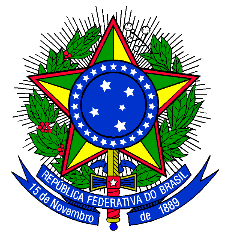 MINISTÉRIO DA EDUCAÇÃOSECRETARIA DE EDUCAÇÃO PROFISSIONAL E TECNOLÓGICAINSTITUTO FEDERAL DE EDUCAÇÃO, CIÊNCIA E TECNOLOGIA DO SUL DE MINAS GERAISCAMPUS INCONFIDENTES“MODELO DE RELATÓRIO”Relatório   (   )  Parcial     (   )   FinalObs: Anexar fotos e demais comprovações que julgarem relevantes.Inconfidentes/MG, ____ de ________ de 2021.Assinatura digital do bolsista e servidor responsável.Título do ProjetoIdentificação do Servidor ResponsávelNome:	E-mail:	Campus:UEP/atividade:	Identificação dos bolsistasNome:		Curso:		Período:		Atividades do Projeto		Descreva detalhadamente as ações realizadas.Período compreendido por este relatório (mês/ano): Aspectos positivos quanto às atividades do projeto		Descreva os pontos positivos das ações realizadas.Pontos de melhoria:	Descreva os pontos de melhoria observados durante a realização das atividades.		